1. Ffonio 999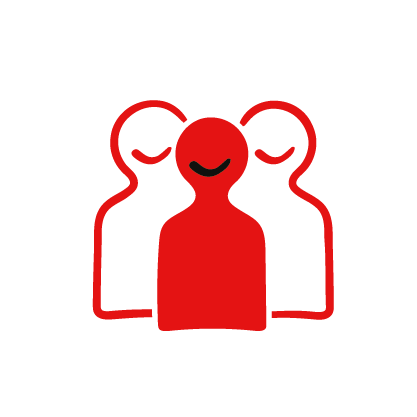 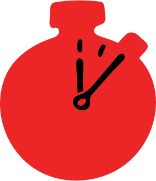 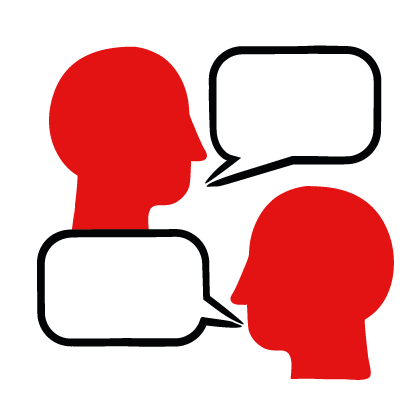 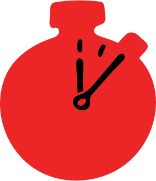 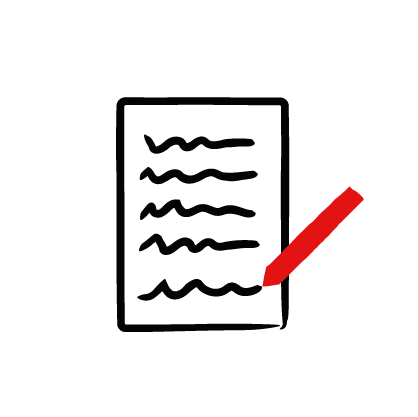 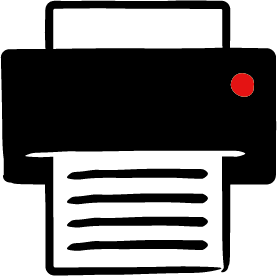 Amcanion dysguDysgu sut i gael cymorth yn ddiogel mewn argyfwng, gan gynnwys ffonio 999Archwilio a deall beth i’w wneud wrth ffonio 999TrosolwgYn y gweithgaredd hwn, bydd y dysgwyr yn meddwl am bwy y byddant yn gofyn am help pan fydd argyfwng cymorth cyntaf yn digwydd.ParatoiGwnewch yn siŵr bod beiros a phapur ar gael i’r dysgwyr eu defnyddio os byddwch chi’n dewis cynnal y gweithgaredd mewn grwpiau bach. Rhannwch 
y canllaw sgiliau dysgwyr – Ffonio 999, drwy argraffu neu ddangos copi ar sgrin 
(ar gael i'w lawrlwytho ar dudalen we Ffonio 999).Dylai rheolau sylfaenol fod ar waith a dylid cyfeirio atyn nhw drwy gydol y sesiwn. Gwnewch yn siŵr bod dysgwyr yn cael cyfleoedd i ofyn cwestiynau, a bod ganddyn nhw le i ofyn yn ddienw os ydyn nhw’n dymuno gwneud hynny. I gael rhagor o fanylion am wneud cytundeb dosbarth a blychau cwestiynau dienw, edrychwch 
ar y canllawiau ar greu amgylchedd dysgu diogel, cynhwysol a chefnogol.Cyflawni’r gweithgareddDechreuwch drwy ofyn i’r bobl ifanc pa mor hyderus ydyn nhw i ffonio 999 mewn argyfwng cymorth cyntaf, 
gan roi sgôr o 1 i 10, gyda 10 yn golygu eu bod yn gwbl hyderus.Gofynnwch i’r dysgwyr, ‘Pe bai angen cymorth meddygol mwy brys ar rhywun, mwy nag y gallant ei ddarparu, sut byddai’r person ifanc yn cael y cymorth hwnnw?’ Gallai’r dysgwyr ysgrifennu’r hyn maen nhw’n ei feddwl, mewn grwpiau ac ychwanegu atynt drwy gydol y drafodaeth, neu gallai hyn fod yn drafodaeth grŵp cyfan.Gallech ddefnyddio’r cwestiynau cynorthwyol a awgrymir isod i hybu’r drafodaeth:Beth maen nhw’n gallu ei wneud os ydyn nhw’n dod o hyd i rywun sydd angen help mewn argyfwng cymorth cyntaf, ac nad ydyn nhw’n teimlo eu bod yn gallu rhoi’r help sydd ei angen?At bwy maen nhw bob amser yn gallu galw am help mewn sefyllfa cymorth cyntaf?Beth fydden nhw’n ei wneud pe baen nhw ar eu pen eu hunain gyda rhywun sydd angen sylw meddygol ar unwaith? e.e. rhywun wedi torri eu hunain yn wael, rhywun wedi torri asgwrn, rhywun nad oedd yn ymateb 
nac yn anadlu, ac ati.Dylent awgrymu eich bod yn ffonio 999. Gofynnwch i’r dysgwyr roi sgôr i’w hunain allan o 10, gyda 10 
yn golygu mai dyma’r sgôr uchaf, o ran pa mor hyderus maen nhw’n teimlo i ffonio 999 mewn argyfwng.Rhannwch y canllaw sgiliau dysgwyr – Ffonio 999, a thrafod y camau i’w cymryd – gwnewch yn siŵr bod dysgwyr yn gwybod ein bod bob amser yn gallu derbyn cymorth drwy ffonio 999Gweithgareddau ymestyn a herio:Os bydd rhai grwpiau’n gorffen trafod yn gynharach, gallant gymryd un o’r sgiliau cymorth cyntaf a restrir yn y cwestiynau cynorthwyol, sef gwaedu’n drwm, torri asgwrn, neu ddim yn ymateb nac yn anadlu. Gallant archwilio pryd y dylai rhywun ffonio 999 yn y sefyllfa honno a beth y dylent ei ddweud wrth y person ar y ffôn. CrynhoiTrafodwch y mathau o argyfwng cymorth cyntaf a allai olygu bod angen ffonio 999, cyfeiriwch at adran sgiliau cymorth cyntaf y wefan. Yna, symudwch ymlaen i’r gweithgaredd Ymarfer ffonio 999 ar dudalen we Ffonio 999.